            Пресс-релиз.                                (0+)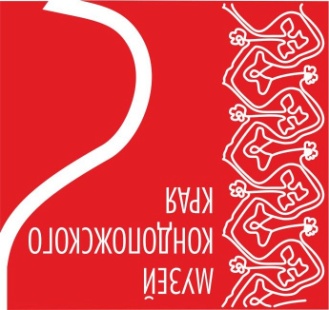 «Сто узоров от салфеток до подзоров. Традиции и современность »  22 января 2024 – 25 февраля 2024 Организаторы: Администрация Кондопожского муниципального района Муниципальное учреждение культуры «Музей Кондопожского края»  Вернисаж (открытие выставки): 22 января 2024 (понедельник) в 16:00 Площадка и режим работы выставки: с   22 января 2024 по   25 февраля 2024 Музей Кондопожского края/ ул.Пролетарская, д.13, г.Кондопога / с 10:00 до 18:00. Перерыв с 13.00-14.00 / Выходные: пятница, суббота                             Контакты: тел.:  89643178394Информационные ресурсы: e-mail: kondmuseum@yandex.ru               http://vk.com/club49286567         https://kondmus.karelia.ru/В Музее Кондопожского края открылась новая   выставка «Сто узоров от салфеток до подзоров».     	Выставка органично дополняет   раздел постоянной экспозиции музея «Как кузнец Илмалиннэ свататься ездил», рассказывающей о культуре и быте карелов - людиков. Временное экспозиция подготовлена совместно с кондопожской мастерицей-вышивальщицей Еленой Кудряшовой.На выставке посетители познакомятся с предметами, вышитыми в различных техниках вышивки, бытовавших на территории Кондопожского района в начале 20 века из фондовых коллекций Музея Кондопожского края музея и работы кондопожской вышивальщицы.Представлены экспонаты их фондовой коллекции музея: свадебные, обрядовые полотенца, домашний   подзор в технике «роспись», салфетки. Традиции старинной вышивки мастерски воплотила в работах кондопожская вышивальщица Елена Кудряшова. На выставке представлены реплики музейных предметов и изделия по мотивам народных вышивок. Не могут не остаться незамеченными   женская и детская одежда   кондопожского мастера с элементами различных вышивок, представленные на манекенах. Несомненно, привлекут внимание   броши, пуговицы, подвески, сумочки в технике золотного шитья.  Интересным экспонатом выставки являются интерьерные панно в различных техниках вышивки: ришелье, стяги, двухсторонний шов. В экспозиции   можно будет увидеть вышивки, выполненные в традиционных карельских техниках: «настил по сетке», мережка, двусторонний шов, вышивка набором, крестом, тамбурным швом.   Посетители смогут   полюбоваться экспонатами нетрадиционной карельской вышивки, но бытовавшей на территории района, а именно: «крестецкая строчка», «горьковским гипюром». На занятиях в музее дети смогут ближе познакомиться с карельской вышивкой отправившись в путешествие вместе с мультимедийной программой Музея изобразительных искусств Республики Карелия «Мультиполотенце».Экспонаты выставки – уникальное собрание настоящих свидетелей прошлого, каждый из которых хранит свою удивительную историю.Всего на выставке представлено 72 экспоната.Выставка   будет интересна широкому кругу посетителей.   